МебельРассмотреть различные предметы мебели, отметить материал, из которого изготовлена мебель, выделить части каждого предмета мебели. Обсудить назначение каждого предмета мебели.Поиграйте с ребенком в игры: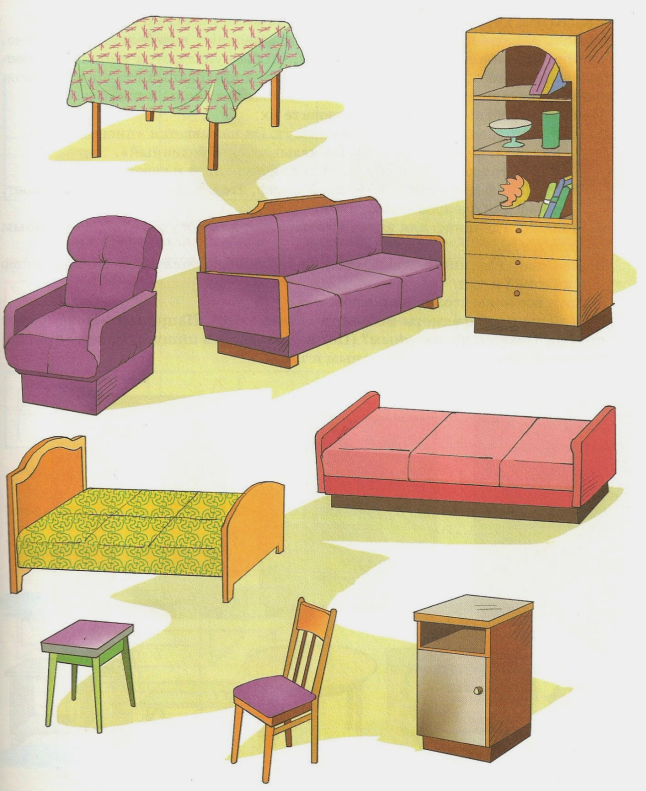 «Один – много»Диван –диванов, стол –столов,шкаф – шкафов, табурет – табуретов, стул –стульев,кровать – кроватей.«Скажи какие бывают столы (шкафы)»Стол журнальный, обеденный, письменный.Шкаф для  одежды, для посуды, книжный.Обсудите с ребенком назначение каждого предмета мебели.Рассмотрите и назовите части разных предметов мебели:У стула – спинка, сиденье, ножки.У стола – ножки, крышка.У кресла – спинка, сиденье, ножки, подлокотники.У шкафа – стенки, дверцы, ручки на дверцах, ножки, полки, ящики.Сравните два предмета мебели между собой.Чем похожи и отличаются стул и кресло, кровать и диван.Отгадайте вместе с ребенком загадкиЧетыре брата под одной крышей живут.                          ***Я удобный, очень мягкий,Вам не трудно угадать,-Любят бабушки и внукиНа мне сидеть и полежать.                 ***Похож на шкаф, но только ниже,И каждый ящик в нем подвижен.Белья в нем много поместится,И ничего с ним не случится.                                                                       ***На диван оно похожеИ на стул немного тоже.Нам вдвоем сидеть в нем тесно.Догадались? Это …Следить за правильным произношением слова  мебель.